                                      ÖĞRENCİNİN DANIŞMANI DEĞERLENDİRME ANKETİ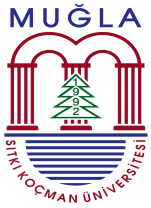                                       ÖĞRENCİNİN DANIŞMANI DEĞERLENDİRME ANKETİ                                      ÖĞRENCİNİN DANIŞMANI DEĞERLENDİRME ANKETİ                                      ÖĞRENCİNİN DANIŞMANI DEĞERLENDİRME ANKETİBELGE NO: ............FORM NO: .....................SAYFA SAYISI: .........YAYIM TARİHİ: 16/05/2022Değerlendirme TarihiÖğretim Dönemi20...... – 20......     GüzBaharÖğrencinin Adı Soyadı	Öğrencinin Numarası	Öğrencinin e-posta adresiDanışmanDANIŞMAN VE İLETİŞİMİNİZ HAKKINDA DANIŞMAN VE İLETİŞİMİNİZ HAKKINDA DeğerlendirmeDeğerlendirmeDeğerlendirmeDeğerlendirmeDeğerlendirme1: Çok az      2: Az	   3: Orta	      4: İyi	      5: Çok iyi1: Çok az      2: Az	   3: Orta	      4: İyi	      5: Çok iyi123451Danışmanlık Hizmeti konusunda yeterli bilginiz var mı?2Danışmanınızın hangi Öğretim Üyesi olduğunu biliyor musunuz?3Danışmana ihtiyaç duyuyor musunuz?4Danışmanınızla yeteri kadar görüşebiliyor musunuz?5Danışmanınızla görüşmelerinizden verim alabiliyor musunuz?6Danışmanınızın size verdiği bilgiler yeterli oluyor mu?7Ders seçme (ekleme/çıkarma) dönemlerinde danışmanınıza ihtiyaç duyuyor musunuz?8Size ders seçimi (ekleme/çıkarma dahil) için yeteri bilgi dönüşü oluyor mu?9Danışmana ders dışı problemlerinizde (özel) hiç danışma ihtiyacı duydunuz mu?10Danışmanınız burslar hakkında bilgiye sahip mi? Siz bu konuda bilgi aldınız mı?11Danışmanın yönlendirme konusunda ilgisi ve sizinle alakadar olması yeterli midir?12Danışmanlık hizmetinin eğitiminize olumlu katkısı hangi düzeydedir? 13Danışmanlık hizmetinin mesleğinizi sevmenizde yararı hangi düzeydedir?14Danışmanlık hizmetinin hangi düzeyde verildiğini düşünüyorsunuz?15Danışmanlık hizmetinin yeterince verilmediğini düşünüyorsanız, bunun nedeni ne olabilir?□ Danışmanın yeterince zaman ayıramaması	 		□ Kendi ilgisizliğim 	□ Diğer(belirtin) ………….……………………	□ Danışmanın yeterince zaman ayıramaması	 		□ Kendi ilgisizliğim 	□ Diğer(belirtin) ………….……………………	□ Danışmanın yeterince zaman ayıramaması	 		□ Kendi ilgisizliğim 	□ Diğer(belirtin) ………….……………………	□ Danışmanın yeterince zaman ayıramaması	 		□ Kendi ilgisizliğim 	□ Diğer(belirtin) ………….……………………	□ Danışmanın yeterince zaman ayıramaması	 		□ Kendi ilgisizliğim 	□ Diğer(belirtin) ………….……………………	16Danışmanınız ile geçen yıl kaç kez görüştünüz?      1-2      3-5 arası       5’ten fazla      Hiç görüşmedim.      1-2      3-5 arası       5’ten fazla      Hiç görüşmedim.      1-2      3-5 arası       5’ten fazla      Hiç görüşmedim.      1-2      3-5 arası       5’ten fazla      Hiç görüşmedim.      1-2      3-5 arası       5’ten fazla      Hiç görüşmedim.